362/19363/19364/19365/19366/19Mineral Titles Act 2010NOTICE OF LAND CEASING TO BE A MINERAL TITLE AREAMineral Titles Act 2010NOTICE OF LAND CEASING TO BE A MINERAL TITLE AREATitle Type and Number:Exploration Licence 25553Area Ceased on:28 August 2019Area:2 Blocks, 6.68 km²Locality:TIPPERARYName of Applicant(s)/Holder(s):100% OZ URANIUM PTY LTD [ACN. 164 615 749]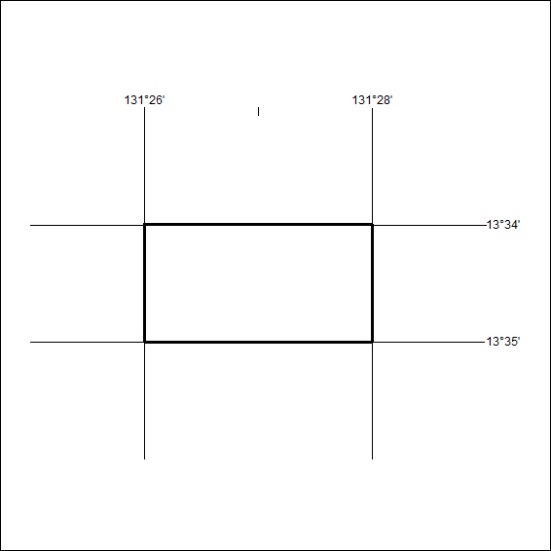 Mineral Titles Act 2010NOTICE OF LAND CEASING TO BE A MINERAL TITLE AREAMineral Titles Act 2010NOTICE OF LAND CEASING TO BE A MINERAL TITLE AREATitle Type and Number:Exploration Licence 31013Area Ceased on:29 August 2019Area:21 Blocks, 68.87 km²Locality:LANCEWOODName of Applicant(s)/Holder(s):100% SCRIVEN EXPLORATION PTY LTD [ACN. 006 264 615]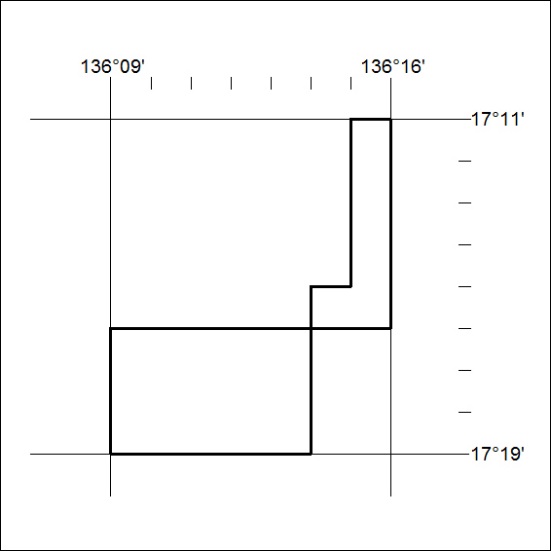 Mineral Titles Act 2010NOTICE OF LAND CEASING TO BE A MINERAL TITLE AREAMineral Titles Act 2010NOTICE OF LAND CEASING TO BE A MINERAL TITLE AREATitle Type and Number:Exploration Licence 31685Area Ceased on:29 August 2019Area:13 Blocks, 42.66 km²Locality:LANCEWOODName of Applicant(s)/Holder(s):100% SCRIVEN EXPLORATION PTY LTD [ACN. 006 264 615]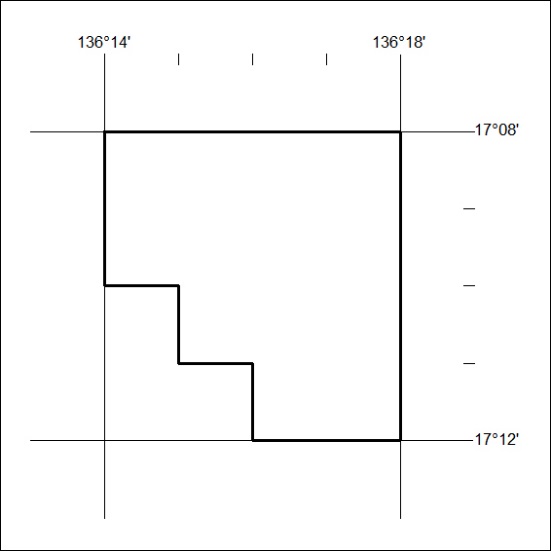 Mineral Titles Act 2010NOTICE OF LAND CEASING TO BE A MINERAL TITLE AREAMineral Titles Act 2010NOTICE OF LAND CEASING TO BE A MINERAL TITLE AREATitle Type and Number:Extractive Mineral Exploration Licence 31472Area Ceased on:30 August 2019Area:4 Blocks, 9.87 km²Locality:KOOLPINYAHName of Applicant(s)/Holder(s):100% YEBNA SANDS PTY LTD [ACN. 606 114 603]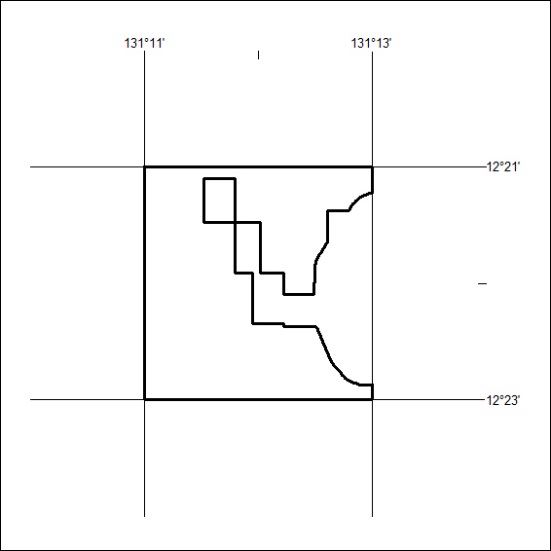 Mineral Titles Act 2010NOTICE OF LAND CEASING TO BE A MINERAL TITLE AREAMineral Titles Act 2010NOTICE OF LAND CEASING TO BE A MINERAL TITLE AREATitle Type and Number:Extractive Mineral Exploration Licence 31473Area Ceased on:30 August 2019Area:4 Blocks, 8.23 km²Locality:KOOLPINYAHName of Applicant(s)/Holder(s):100% YEBNA SANDS PTY LTD [ACN. 606 114 603]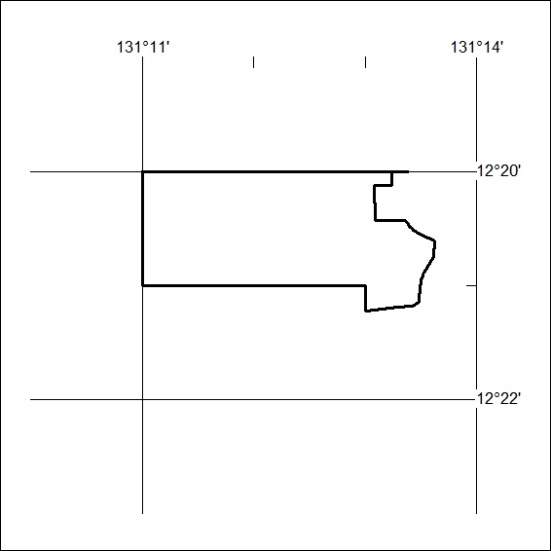 